Publicado en Madrid el 12/09/2019 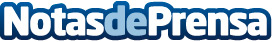 Los mercados de futuros de electricidad y gas suben más de un 10% en un solo díaEDF, empresa estatal propietaria de las centrales nucleares francesas, hizo público ayer un comunicado en el que confirmaba anomalías en las soldaduras de algunos componentes de sus centrales nucleares, generando un terremoto en los mercados de futuros de electricidad y gas natural de todo el continenteDatos de contacto:Redacción608171536Nota de prensa publicada en: https://www.notasdeprensa.es/los-mercados-de-futuros-de-electricidad-y-gas Categorias: Finanzas Sector Energético http://www.notasdeprensa.es